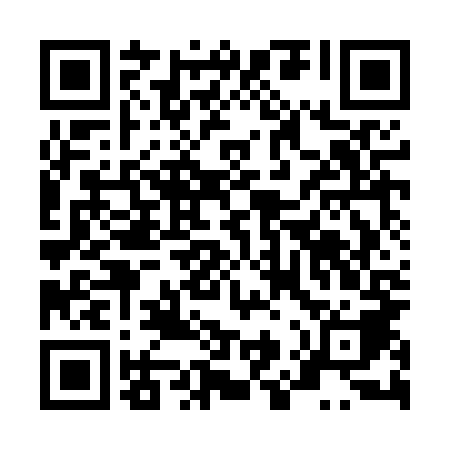 Ramadan times for Sieprawki, PolandMon 11 Mar 2024 - Wed 10 Apr 2024High Latitude Method: Angle Based RulePrayer Calculation Method: Muslim World LeagueAsar Calculation Method: HanafiPrayer times provided by https://www.salahtimes.comDateDayFajrSuhurSunriseDhuhrAsrIftarMaghribIsha11Mon4:024:025:5311:403:345:295:297:1412Tue3:593:595:5111:403:355:315:317:1513Wed3:573:575:4811:403:375:325:327:1714Thu3:543:545:4611:403:385:345:347:1915Fri3:523:525:4411:393:395:365:367:2116Sat3:503:505:4211:393:415:375:377:2317Sun3:473:475:3911:393:425:395:397:2518Mon3:453:455:3711:383:435:415:417:2719Tue3:423:425:3511:383:455:435:437:2920Wed3:393:395:3211:383:465:445:447:3121Thu3:373:375:3011:383:475:465:467:3322Fri3:343:345:2811:373:495:485:487:3423Sat3:323:325:2611:373:505:495:497:3624Sun3:293:295:2311:373:515:515:517:3825Mon3:263:265:2111:363:535:535:537:4026Tue3:243:245:1911:363:545:545:547:4227Wed3:213:215:1711:363:555:565:567:4528Thu3:183:185:1411:353:565:585:587:4729Fri3:163:165:1211:353:585:595:597:4930Sat3:133:135:1011:353:596:016:017:5131Sun4:104:106:0812:355:007:037:038:531Mon4:074:076:0512:345:017:047:048:552Tue4:044:046:0312:345:037:067:068:573Wed4:024:026:0112:345:047:087:088:594Thu3:593:595:5912:335:057:097:099:025Fri3:563:565:5612:335:067:117:119:046Sat3:533:535:5412:335:077:137:139:067Sun3:503:505:5212:335:097:147:149:088Mon3:473:475:5012:325:107:167:169:119Tue3:443:445:4712:325:117:177:179:1310Wed3:413:415:4512:325:127:197:199:15